                                                    УТВЕРЖДАЮ                                      Уткина Н.Г.                                                ___________________                                                     (подпись)                                                ___________________                                                      (дата)ПЛАНпо устранению недостатков, выявленных в ходенезависимой оценки качества условий оказания услуг МДОУ «Детский сад №26»на 2020 годЗаведующий                             Н.Г.Уткина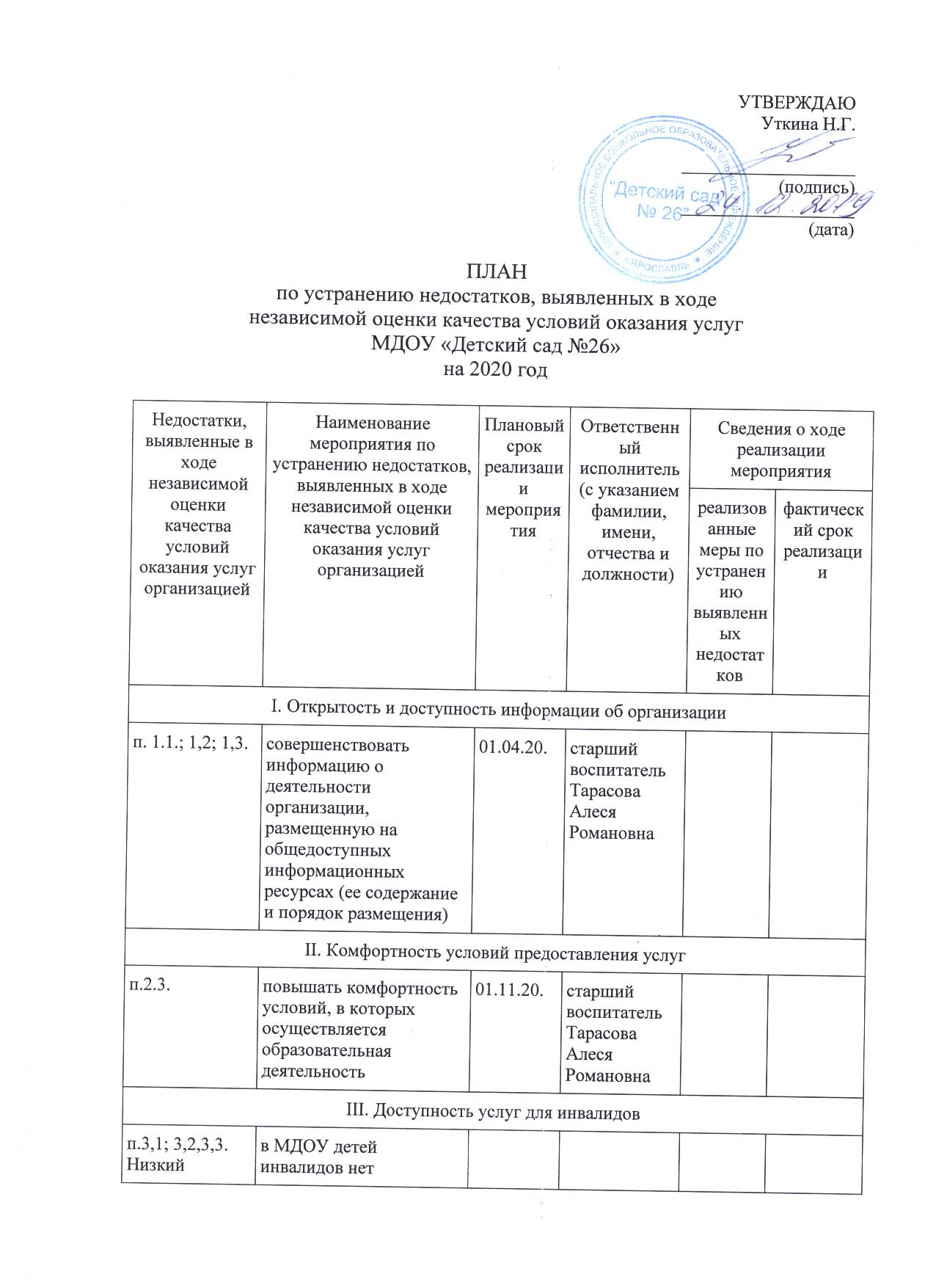 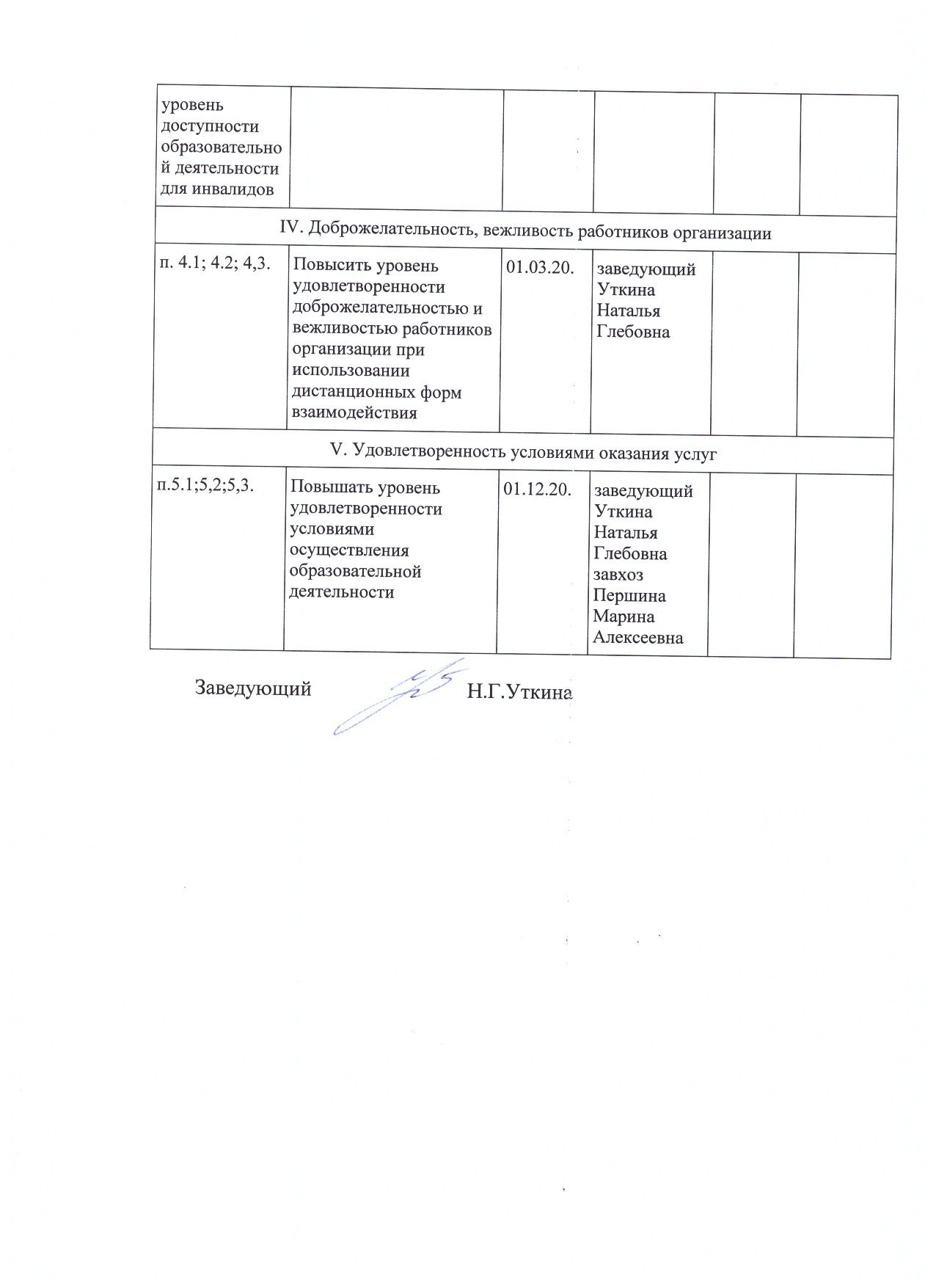 Недостатки, выявленные в ходе независимой оценки качества условий оказания услуг организациейНаименование мероприятия по устранению недостатков, выявленных в ходе независимой оценки качества условий оказания услуг организациейПлановый срок реализации мероприятияОтветственный исполнитель (с указанием фамилии, имени, отчества и должности)Сведения о ходе реализации мероприятия Сведения о ходе реализации мероприятия Недостатки, выявленные в ходе независимой оценки качества условий оказания услуг организациейНаименование мероприятия по устранению недостатков, выявленных в ходе независимой оценки качества условий оказания услуг организациейПлановый срок реализации мероприятияОтветственный исполнитель (с указанием фамилии, имени, отчества и должности)реализованные меры по устранению выявленных недостатковфактический срок реализацииI. Открытость и доступность информации об организации I. Открытость и доступность информации об организации I. Открытость и доступность информации об организации I. Открытость и доступность информации об организации I. Открытость и доступность информации об организации I. Открытость и доступность информации об организации п. 1.1.; 1,2; 1,3.совершенствовать информацию о деятельности организации, размещенную на  общедоступных информационных ресурсах (ее содержание и порядок размещения)01.04.20.старший воспитатель Тарасова Алеся РомановнаII. Комфортность условий предоставления услугII. Комфортность условий предоставления услугII. Комфортность условий предоставления услугII. Комфортность условий предоставления услугII. Комфортность условий предоставления услугII. Комфортность условий предоставления услугп.2.3.повышать комфортность условий, в которых осуществляется образовательная деятельность01.11.20.старший воспитатель Тарасова Алеся РомановнаIII. Доступность услуг для инвалидовIII. Доступность услуг для инвалидовIII. Доступность услуг для инвалидовIII. Доступность услуг для инвалидовIII. Доступность услуг для инвалидовIII. Доступность услуг для инвалидовп.3,1; 3,2,3,3.Низкий уровень доступности образовательной деятельности для инвалидовв МДОУ детей инвалидов нетIV. Доброжелательность, вежливость работников организации IV. Доброжелательность, вежливость работников организации IV. Доброжелательность, вежливость работников организации IV. Доброжелательность, вежливость работников организации IV. Доброжелательность, вежливость работников организации IV. Доброжелательность, вежливость работников организации п. 4.1; 4.2; 4,3.Повысить уровень удовлетворенности доброжелательностью и вежливостью работников организации при использовании дистанционных форм взаимодействия01.03.20.заведующийУткина Наталья ГлебовнаV. Удовлетворенность условиями оказания услугV. Удовлетворенность условиями оказания услугV. Удовлетворенность условиями оказания услугV. Удовлетворенность условиями оказания услугV. Удовлетворенность условиями оказания услугV. Удовлетворенность условиями оказания услугп.5.1;5,2;5,3.Повышать уровень удовлетворенности условиями осуществления образовательной деятельности01.12.20.заведующийУткина Наталья Глебовназавхоз Першина Марина Алексеевна